                                                  Tehachapi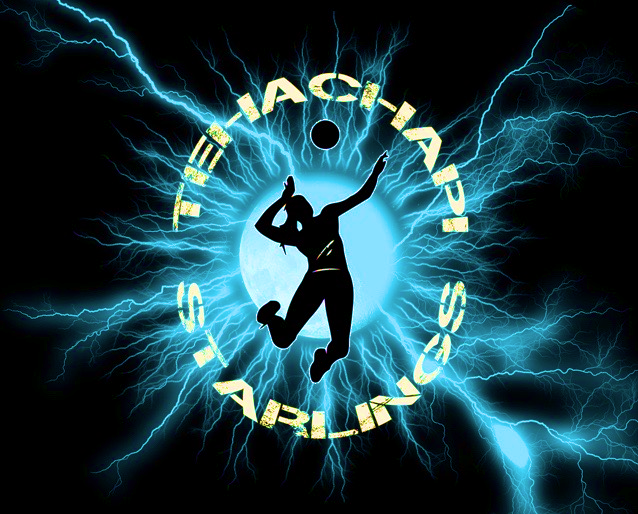 Dear__________________________,     My name is__________________________________________	I have been chosen to play club volleyball with the Tehachapi Starlings Volleyball Club.  This gives me the opportunity to participate on a team of hand-selected players from our community.  We will be traveling to tournaments in the Orange County and Los Angeles areas.  We will also be attending the Starlings National Tournament in San Diego in June.	I am currently asking my family, friends and the community for financial sponsorship to help me with my participation fees, and I hope I can count on your support. I am committed to this sport and am excited to be learning a lot of skills that will help me develop into the best volleyball player I can be. I would be thankful for any help you are able to give!	The Starlings organization thrives to provide equal opportunity for girls to train and compete at USA Volleyball’s Junior Olympic level; to encourage teamwork, health, positive life skills, and academic achievement.	My entire participation fee for the year is due by December 2018, and my first payment is due the second week of November.  Checks may be made payable to Starlings Volleyball Club and mailed to:Daughter’s Name:Street Address:Tehachapi, CA 93561Please write my name in the memo portion of your check. Your generous contribution would enable me to continue to share in this wonderful opportunity.  Thank you in advance for your gracious consideration and support.Sincerely yours,Please keep a copy for your taxes:Tehachapi Starlings Volleyball Club, Tax I.D.  # 33-0749769Thank you!